PROGRAMME CLUB 41 SOISSONS 008  2011/2012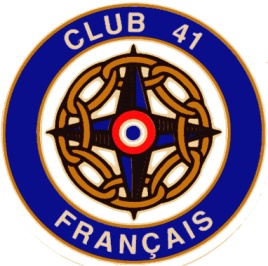 1ER SEMESTRE 2012Jeudi 12 janvier : Gonzague Sandevoir – le SCoTSamedi 21 janvier : P’tit Baltard à NesleJeudi 26 janvier : Michel Bultot – l’histoire des entreprises dans le SoissonnaisMercredi 1er février : commune avec Laon + intronisation (au château de St Gobain avec visite des souterrains)Vendredi 10 février de 12H00 à 14H00 : visite de la blanchisserie de Fabrice et buffetJeudi 23 février : Guy Brugge – le cacaoMercredi 7 mars : statutaire commune avec les tablers à la Louvière – conférence du colonel des pompiersJeudi 22 mars, Jeudi 12 avril, Jeudi 26 avril : 3 thèmes prévus mais l’ordre n’est pas encore défini :Réunion départementale de l’Aisne,Exposé statutaire Vincent LouchezCharles Kloppenburg, ingénieur sur le TGVJeudi 10 mai : statutaire élective et exposé touristique de MarcDimanche 13 mai : sortie familiale prieuré de Longpré et Chartreuse de BourgfontaineSamedi 26 mai : meeting aérien de Ferté AlaisJeudi 7 juin : exposé statutaire de Wilfrid LanoiselléSamedi 23 juin : passation et soirée du Président